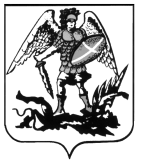 КОНТРОЛЬНО-СЧЕТНАЯ ПАЛАТА АРХАНГЕЛЬСКОЙ ОБЛАСТИПРЕДСЕДАТЕЛЬпл. Ленина, 1, г. Архангельск, 163000 телефон/факс: 63-50-66, e-mail: support@kspao.ruЗАКЛЮЧЕНИЕпо результатам экспертизы проекта областного закона «О внесении изменений и дополнений в областной закон«Об областном бюджете на 2020 год и на плановый период 2021 и 2022 годов»19 марта 2020 г.В соответствии с п. 7 ст. 25 областного закона от 23.09.2008 № 562-29-ОЗ «О бюджетном процессе Архангельской области» (далее по тексту – закон о бюджетном процессе), подпунктом 1.1.3 Плана экспертно-аналитической и контрольной деятельности контрольно-счетной палаты Архангельской области на 2020 год, контрольно-счетной палатой проведена экспертиза проекта областного закона «О внесении изменений и дополнений в областной закон «Об областном бюджете на 2020 год и плановый период 2021 и 2022 годов», внесенного на 15-ю сессию Архангельского областного Собрания депутатов (далее по тексту – Законопроект).Законопроектом предлагается внесение изменений в основные характеристики областного бюджета на 2020 год и на плановый период 2021 и 2022 годов:Прогнозируемое поступление доходов на 2020 год предлагается увеличить на 1 032,6 млн.руб., в результате чего они составят 94 287,5 млн.руб. Общий объем расходов предлагается увеличить на 5 771,6 млн.руб., и с учетом изменений расходы составят 107 319,4 млн.руб. Дефицит предлагается увеличить на 4 739,0 млн.руб., в результате чего он составит 13 031,9 млн.руб.Прогнозируемое поступление доходов на 2021 год предлагается увеличить на 780,0 млн.руб. до 98 173,4 млн.руб. Общий объем расходов предлагается увеличить на 780,0 млн.руб., и с учетом изменений расходы предлагается утвердить в сумме 99 631,2 млн.руб. Дефицит областного бюджета предлагаемыми изменениями не корректируется и составляет 1 457,9 млн.руб.Прогнозируемое поступление доходов на 2022 год предлагается увеличить на 880,0 млн.руб., в результате чего доходы составят 104 107,4 млн.руб. Общий объем расходов предлагается увеличить на 880,0 млн.руб., и с учетом изменений расходы составят 104 032,2 млн.руб. Профицит предлагаемыми изменениями не корректируется и составляет 75,2 млн.руб.Доходные источники областного бюджета на 2020 год предлагается увеличить за счет межбюджетных трансфертов, в том числе:на 25,0 млн.руб. увеличивается субсидия на реализацию мероприятий по оснащению объектов спортивной инфраструктуры спортивно-технологическим оборудованием и ее размер составит 37,5 млн.руб.;вновь предусматривается субсидия на осуществление ежемесячных выплат на детей в возрасте от 3 до 7 лет включительно в сумме 811,3 млн.руб.;вновь предусматривается субсидия на софинансирование расходных обязательств субъектов Российской Федерации, возникающих при реализации мероприятий по модернизации региональных и муниципальных детских школ искусств по видам искусств в сумме 9,8 млн.руб.;на 20,4 млн.руб. сокращается субсидия на обеспечение комплексного развития сельских территорий. В результате ее размер составит 789,6 млн.руб.;вновь предусматриваются иные межбюджетные трансферты на финансовое обеспечение дорожной деятельности в сумме 100,0 млн.руб.;вновь предусматриваются иные межбюджетные трансферты на внедрение интеллектуальных транспортных систем, предусматривающих автоматизацию процессов управления дорожным движением в городских агломерациях, включающих города с населением свыше 300 тысяч человек в сумме 80,0 млн.руб.;вновь предусматриваются безвозмездные поступления от физических и юридических лиц на финансовое обеспечение дорожной деятельности, в том числе добровольных пожертвований, в отношении автомобильных дорог общего пользования регионального или межмуниципального значения в сумме 30,0 млн.руб. (в рамках соглашения о сотрудничестве между Правительством Архангельской области и ОАО «Группа Илим» на строительство хоккейной арены «Ледовый дворец».Указанные выше изменения учтены по соответствующим направлениям расходов в ведомственной структуре расходов бюджета.Кроме того, предусматривается возврат в федеральный бюджет неиспользованных остатков субсидий, субвенций и иных межбюджетных трансфертов, имеющих целевое назначение, прошлых лет в сумме 3,0 млн.руб. со знаком «минус».Предлагается увеличить ассигнования министерству труда, занятости и социального развития Архангельской в сумме 18,0 млн.руб. на предоставление из областного бюджета субсидии (гранта в форме субсидии) на укрепление материально-технической базы организаций отдыха детей и их оздоровления всех форм собственности.Ведомственной структурой  расходов областного бюджета на 2020 год указанные ассигнования предусмотрены по виду расходов 320 «Социальные выплаты гражданам, кроме публичных нормативных  социальных выплат», что не соответствует целям направления средств – предоставление из областного бюджета субсидии (гранта в форме субсидии) на укрепление материально-технической базы организаций отдыха детей и их оздоровления всех форм собственности и является нарушением приказа Минфина России от 06.06.2019 № 85н «О Порядке формирования и применения кодов бюджетной классификации Российской Федерации, их структуре и принципах назначения».Законопроектом предлагается увеличить ассигнования на содержание государственных органов и обеспечение их функций на 79,6 млн.руб., из них расходы на выплаты персоналу предлагается увеличить на 50,2 млн.руб. (вид расходов 120 «Расходы на выплаты персоналу государственных (муниципальных) органов»):Таким образом в органах государственной власти Архангельской области дополнительно вводится 38 штатных единиц.Кроме того, в ряде государственных казенных учреждениях также предусмотрено введение новых штатных единиц. В частности:на 8,1 млн.руб. увеличиваются ассигнования министерству строительства и архитектуры Архангельской области на выплату заработной платы и страховых взносов, а также оплату проезда к месту отдыха и обратно в связи с увеличением штатной численности ГКУ АО «ГУКС» на 10 человек в результате расширения деятельности и увеличением количества объектов строительства;на 3,4 млн.руб. увеличиваются ассигнования агентству государственной противопожарной службы и гражданской защиты Архангельской области для ГКУ АО «Центр ГЗ» на увеличение фонда оплаты труда в связи с необходимостью увеличения штатной численности центральной спасательной станции отдела поисково-спасательных работ на воде на 6 единиц спасателей с 01.04.2020.Законопроектом предлагается внести изменения в областную адресную инвестиционную программу (далее – ОАИП), которые характеризуются следующими данными:Министерству строительства и архитектуры Архангельской области предлагается увеличить ассигнования на 3,1 млн.руб. по объекту, ОАИП на 2020 год «Строительство объекта «Пожарное депо ГКУ «ОГПС-21» на 4 автомашины в г. Сольвычегодске Котласского района» на корректировку проектной документации.Согласно пояснительной записке к Законопроекту, в связи с расположением объекта в границах единой зоны охраны объектов культурного наследия г. Сольвычегодска, в которой запрещается размещение объектов капитального строительства, необходимо выполнить работы по корректировке ранее разработанной проектной документации объекта с привязкой на новом земельном участке.В действующей редакции закона об областном бюджете, а также в Законопроекте, последующее строительство указанного объекта на 2021 – 2022 годы не предусматривается, что в соответствии со ст. 34 БК РФ влечет риски неэффективного использованию средств областного бюджета, использованных на разработку проектной документации и на ее корректировку по данному объекту.Согласно отчету министерства строительства и архитектуры Архангельской области по форме 0503190 «Сведения о вложениях в объекты недвижимого имущества, объектах незавершенного строительства» расходы на проектно-изыскательные работы и проектно-сметную документацию на 01.01.2020 составили 0,4 млн.руб. Начало реализации указанного проекта – 2014 год, а окончание реализации – 2030 год. Сметная стоимость объекта на 01.01.2020 составляет 58,3 млн.руб.Таким образом, исходя из представленного отчета, с момента первоначальной разработки проектно-сметной документации по данному объекту, его строительству и вводу в эксплуатацию предусмотрено 16 лет.Отмечаем, что в редакции областного закона «Об областном бюджете на 2019 год…» от 19.11.2019 № 177-12-ОЗ расходы по данному объекту предусматривались в сумме 5,0 млн.руб., а также на 2020 – 2021 года – по 5,0 млн.руб., ежегодно.Однако, в редакции областного закона от 13.12.2019 № 189-13-ОЗ, которым внесены изменения в областной бюджет на 2019-2021 годы, расходы по данному объекту на 2019 год исключены, а на 2020 – 2021 годы – утверждены по 5,0 млн.руб. ежегодно. Объект планировалось сдать в 2021 году.Министерству строительства и архитектуры Архангельской области предлагается увеличить ассигнования на 32,2 млн.руб. в виде межбюджетных трансфертов бюджету МО «Город Архангельск» по объекту «Физкультурно-оздоровительный комплекс в Архангельске (Строительство физкультурно-оздоровительного комплекса в территориальном округе Варавино-Фактория муниципального образования «Город Архангельск»), в том числе:на 5,6 млн.руб. – на оплату выполненных работ за счет остатка лимитов 2019 года, предусмотренных на софинансирование средств федерального бюджета;на 26,6 млн.руб., которые необходимы в связи с корректировкой проектной документации в части изменения проектных решений по устройству фундамента и удорожанием стоимости строительства. Софинансирование за счет средств местного бюджета – 0,03 млн.руб.Согласно отчету МО «Город Архангельск» по ф. 0503190 «Сведения о вложениях в объекты недвижимого имущества, объектах незавершенного строительства» по состоянию на 01.01.2020 сметная стоимость данного объекта составляет 230,0 млн.руб., объем выполненных работ по объекту 41,6 млн.руб., а кассовые расходы за счет всех источников составили 47,5 млн.руб., в т.ч. за счет средств федерального бюджета – 33,0 млн.руб., при этом, расходы на проектно-изыскательные работы и проектно-сметную документацию в указанном отчете не отражены.В представленной в составе Законопроекта ОАИП на 2019 год общий объем капитальных вложений за счет всех источников составляет 169,8 млн.руб., что на 60,2 млн.руб. меньше, чем отражено в отчете МО «Город Архангельск» по ф. 0503190 на 01.01.2020.Одновременно с этим, в ОАИП при увеличении расходов на объект в связи с корректировкой проектной документации и удорожанием стоимости строительства в сумме 26,6 млн.руб. общий объем капитальных вложений за счет всех источников не меняется, тогда как он должен быть увеличен минимум на 26,6 млн.руб.Исходя из вышеизложенного, В представленной в Законопроекте областной адресной инвестиционной программе по объекту «Физкультурно-оздоровительный комплекс в Архангельске (Строительство физкультурно-оздоровительного комплекса в территориальном округе Варавино-Фактория муниципального образования «Город Архангельск»), отражены недостоверные сведения.Дефицит областного бюджета на 2020 год в результате предлагаемых изменений увеличится на 4 739,0 млн.руб. и составит 13 031,9 млн.руб.В качестве источников финансирования дефицита бюджета предлагается определить неиспользованный по состоянию на 01.01.2020 остаток средств на счете бюджета в сумме 5 047,7 млн.руб., из которых 308,8 млн.руб. (со знаком «минус») предлагается предусмотреть на возможное восстановление остатков средств на лицевых счетах государственных учреждений.В результате предлагаемых изменений уровень дефицита областного бюджета составит 20,5 % от утвержденного годового объема налоговых и неналоговых доходов, а без учета планируемых поступлений средств от продажи акций и иных форм участия в капитале и снижения остатков средств на счете бюджета дефицит составит 9,7 %.Таким образом, уровень дефицита областного бюджета соответствует положениям ст. 92.1 БК РФ и условиям соглашений о предоставлении бюджету Архангельской области из федерального бюджета бюджетных кредитов и их реструктуризации, то есть не превышает 10 % утвержденного годового объема налоговых и неналоговых доходов.Законопроектом предлагается сократить верхний предел государственных долговых обязательств Архангельской области по состоянию на 01.01.2021, 01.01.2022, 01.01.2023 на 3 972,9 млн.руб. В результате верхний предел государственного долга по состоянию на 01.01.2021 предлагается утвердить в сумме 40 152,3 млн.руб., на 01.01.2022 – в сумме 40 836,2 млн.руб., на 01.01.2023 – в сумме 40 761,0 млн.руб.Изменения обусловлены фактически сложившимся объемом долговых обязательств на 01.01.2020 в виде кредитов кредитных организаций: проектом областного бюджета на 2020 – 2022 годы предусмотрено 24 272,8 млн.руб., фактический объем государственного долга на 01.01.2020 в части указанных обязательств составил согласно данным долговой книги 20 299,9 млн.руб.По результатам проведенной экспертизы, контрольно-счетная палата Архангельской области полагает возможным принятие Законопроекта Архангельским областным Собранием депутатов с учетом замечаний, изложенных в настоящем заключении.Главный распорядительСумма, млн.руб.ПримечаниеМинистерство природных ресурсов и лесопромышленного комплекса АО2,0на содержание дополнительно вводимых в министерстве 2 единиц с 1 марта 2020 года на основании распоряжения Губернатора Архангельской области от 12 февраля 2020 года № 118-рМинистерство здравоохранения АО0,8на содержание дополнительно вводимой в министерстве 1 единицы с 1 апреля 2020 года на основании распоряжения № 118-рМинистерство культуры АО2,5на содержание дополнительно вводимых в министерстве 3 единиц с 1 апреля 2020 года на основании распоряжения № 118-рМинистерство связи и информационных технологий АО0,8на содержание дополнительно вводимой в министерстве 1 единицы с 1 апреля 2020 года на основании распоряжения № 118-рМинистерство транспорта АО1,7на содержание дополнительно вводимых 2 единиц в министерстве с 1 апреля 2020 года на основании распоряжения № 118-рМинистерство труда, занятости и социального развития АО2,3на содержание дополнительно вводимых в министерстве 3 единиц с 1 апреля 2020 года на основании распоряжения № 118-рАгентство государственной противопожарной службы и гражданской защиты АО1,5на содержание дополнительно введенной должности бухгалтера-ревизора с 01.01.2020 годаАгентство по спорту АО0,8на содержание дополнительно вводимой в агентстве 1 единицы с 1 апреля 2020 года на основании распоряжения № 118-рАдминистрация Губернатора Архангельской области и Правительства Архангельской области11,4на содержание дополнительно вводимых 4 единиц должностей с 1 апреля 2020 года в связи с планируемым увеличением предельной численности департамента проектной деятельности и дополнительно вводимых в администрации 10 единиц с 1 апреля 2020 года на основании распоряжения № 118-рАгентство по организационному обеспечению деятельности мировых судей АО26,4на содержание дополнительно вводимых 10 единиц с 1 февраля 2020 годаИтого50,2НаименованиеЗакон об областном бюджете, в ред. от 14.02.2020Закон об областном бюджете, в ред. от 14.02.2020Предлагаемые измененияПредлагаемые измененияЗакон об областном бюджете с учетом измененийЗакон об областном бюджете с учетом измененийНаименованиекол-во объектовсумма, млн.руб.кол-во объектовсумма, млн.руб.кол-во объектовсумма, млн.руб.2020 год843 476,097527,41164 003,4 - увеличениехх83668,7хх - уменьшениехх14-141,3хх2021 год512 698,4500,0512 698,4 - увеличениехх26255,0хх - уменьшениехх24-255,0хх2022 год262 374,0360,0272 374,0 - увеличениехх18211,1хх - уменьшениехх18-211,1ххА.А. Дементьев